МИНИСТЕРСТВО ИМУЩЕСТВЕННЫХ И ЗЕМЕЛЬНЫХ ОТНОШЕНИЙЧЕЧЕНСКОЙ РЕСПУБЛИКИНОХЧИЙН РЕСПУБЛИКИН БАХАМАН А, ЛАТТАН А
ЮКЪАМЕТТИГИЙН МИНИСТЕРСТВОРАСПОРЯЖЕНИЕг. Грозный                                   №1738-ТИ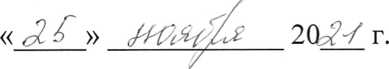 О согласовании изменения
в Устав Государственного бюджетного учреждения
«Спортивная школа Шаройского района»В соответствии с постановлением Правительства Чеченской Республики от 09.11.2010 г. № 203 «Об утверждении порядка создания, реорганизации, изменения типа и ликвидации государственных учреждений Чеченской Республики», Указом Главы Чеченской Республики от 07.10.2021 г. № 186 «О внесении изменений в структуру органов исполнительной власти Чеченской Республики и состав Правительства Чеченской Республики» и на основании представленных Министерством Чеченской Республики по физической культуре и спорту документов от 15.11.2021 г. № 02-01-3261:Согласовать изменение в Устав Государственного бюджетного учреждения «Спортивная школа Шаройского района».Руководителю Государственного бюджетного учреждения «Спортивная школа Шаройского района» в течение 10 дней после регистрации в Управлении Федеральной налоговой службы Российской Федерации по Чеченской Республике представить один экземпляр изменения в Устав в Министерство имущественных и земельных отношений Чеченской Республики.Контроль за исполнением настоящего распоряжения возложить на заместителя министра имущественных и земельных отношений Чеченской Республики Б.Б. Тимералиева.Настоящее распоряжение вступает в силу со дня его подписания.Министр	Т-А.В. Ибрагимов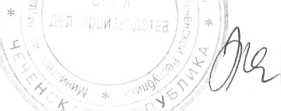 Измененияв Устав государственного бюджетного учреждения
«Спортивная школа Шаройского района»Настоящие изменения вносятся в Устав государственного бюджетного учреждения «Спортивная школа Шаройского района», утвержденный приказом Министерства Чеченской Республики по физической культуре и спорту от 29 декабря 2018 года № 150-ОП и согласованный распоряжением Министерства имущественных и земельных отношений Чеченской Республики от 29 декабря 2018 года № 2101-АИ (в редакции изменений, утвержденных приказом Министерства Чеченской Республики по физической культуре, спорту и молодежной политике от 20 февраля 2021 года № 106-оп, согласованных распоряжением Министерства имущественных и земельных отношений Чеченской Республики от 12 февраля 2021 года № 235-ИТ) (далее - Устав) в соответствии с указом Главы Чеченской Республики от 7 октября 2021 года № 186 «О внесении изменений в структуру органов исполнительной власти Чеченской Республики и состав Правительства Чеченской Республики».Внести в Устав государственного бюджетного учреждения «Спортивная школа Шаройского района» следующие изменения:Абзац 2 пункта 1.1 изложить в следующей редакции:«Учреждение является некоммерческой организацией, созданной длявыполнения работ и оказания услуг в целях обеспечения реализации, предусмотренных законодательством Российской Федерации полномочий органов государственной власти в сфере физической культуры и спорта.».Пункт 1.7 изложить в следующей редакции:«1.7. Учредителем Учреждения является Чеченская Республика в лице Министерства Чеченской Республики по физической культуре и спорту (далее - Учредитель), осуществляющего функции и полномочия Учредителя Учреждения в соответствии с федеральными законами, законами Чеченской Республики и иными нормативными правовыми актами Российской Федерации и Чеченской Республики.».2021 г.Форма № Р50007Лист записи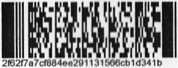 Единого государственного реестра юридических лицВ Единый государственный реестр юридических лиц в отношении юридическоголицаГОСУДАРСТВЕННОЕ БЮДЖЕТНОЕ УЧРЕЖДЕНИЕ "СПОРТИВНАЯ ШКОЛА
ШАРОЙСКОГО РАЙОНА"полное наименование юридического лицаосновной государственный регистрационный номер (ОГРН)И | О I 9 | 2 | 0 | 3 | 4 | 0 | 0 | 3 | 0 | 4 | 9 |внесена запись о государственной регистрации изменений, внесенных в учредительный документ юридического лица, и внесении изменений в сведения о юридическом лице, содержащиеся в ЕГРЮЛ"20"	декабря 2021 годачисло месяц (прописью)        годза государственным регистрационным номером (ГРН)|2[2|1|2|0|0|0|1|2|413|2|3|Запись содержит следующие сведения:                                 Сведения о заявителях при данном виде регистрацииСведения о документах, представленных для внесения данной записи в Единый государственный 	реестр юридических лиц	Управление Федеральной налоговой
службы по Чеченской Республике
полное наименование налогового органа"20" декабря 2021 годачисло месяц (прописью) годспециалист 1 разряда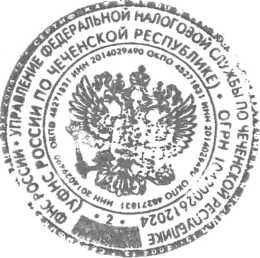                   	            МИНИСТЕРСТВО ЧЕЧЕНСКОЙ РЕСПУБЛИКИ                                            ПО ФИЗИЧЕСКОЙ КУЛЬТУРЕ И СПОРТУНОХЧИЙН РЕСПУБЛИКИН ФИЗИЧЕСКИ КУЛЬТУРИН А,
СПОРТАН А МИНИСТЕРСТВОПРИКАЗ                13декабря 2021г.                                                                                 №389-00г. Грозный                  О внесении изменений в Устав государственного бюджетного учреждения «Спортивная школа Шаройского района»В соответствии с указом Главы Чеченской Республики от 7 октября 2021 года №186 «О внесении изменений в структуру органов исполнительной власти Чеченской Республики и состав Правительства Чеченской Республики», постановлением Правительства Чеченской Республики от 9 ноября 2010 года № 203 «Об утверждении Порядка создания, реорганизации, изменения типа и ликвидации государственных учреждений Чеченской Республики», руководствуясь Положением о Министерстве Чеченской Республики по физической культуре и спорту, утвержденным постановлением Правительства Чеченской Республики от 29 октября 2021 года № 262, приказываю:Утвердить прилагаемые изменения в Устав государственного бюджетного учреждения «Спортивная школа Шаройского района» (далее - Устав).Директору государственного бюджетного учреждения «Спортивная школа Шаройского района» (Барзаев И.А.) в установленном порядке произвести государственную регистрацию изменений в Устав в уполномоченном государственном органе.Контроль за исполнением настоящего приказа оставляю за собой.Настоящий приказ вступает в силу со дня его подписания.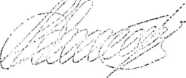 Приложение 3 к Положению об учете государственного имущества Чеченской РеспубликиПодраздел 3.1.	Карта № 3.1.200000 883Лист 1ЗАПИСЬОБ ИЗМЕНЕНИЯХ СВЕДЕНИЙ ОБ ОБЪЕКТЕ УЧЕТАДокументы - основание	Распоряжение МИЗО ЧР от 25.11.2021г. № 1738-ТИ	Приказ Минспорта ЧР от 13.12,2021г. № 384-оп_____________________Указ Главы ЧР от 07.10.2021г. №186Особые отметки должностного лица   изменение в устав____________________________________________________________________________№п/пНаименование показателяЗначение показателя1231Вид заявителяЛицо, действующее от имени юридического лица без доверенностиДанные заявителя, физического лицаФамилияБАРЗАЕВ2ИмяИБРАГИМОтчествоАБДУЛАЕВИЧ3Идентификационный номер налогоплательщика (ИНН)2014809402884ИНН ФЛ по данным ЕГРН2014809402881115Наименование документаР13014 ЗАЯВЛЕНИЕ ОБ ИЗМЕНЕНИИ УЧР.ДОКУМЕНТА И/ИЛИ ИНЫХ СВЕДЕНИЙ О ЮЛвДата документа13.12.20217Документы представленына бумажном носителе2228Наименование документаИЗМЕНЕНИЯ К УСТАВУ ЮЛ9Дата документа13.12.202110Документы представленына бумажном носителе33311Наименование документаПРИКАЗ12Дата документа13.12.202113Документы представленына бумажном носителе44414Наименование документаДОКУМЕНТ ОБ ОПЛАТЕ ГОСУДАРСТВЕННОЙ ПОШЛИНЫ15Номер документа4526616Дата документа13.12.202117Документы представленына бумажном носителе